GLASBENA UMETNOST – 4. 5. 2020Pozdravljeni!Danes boste pri GUM dodobra ponovili pesem, ki smo se jo učili že nekaj časa nazaj. Žabe.Na spodnji povezavi ponovite melodijo...https://www.youtube.com/watch?v=7rCUWSRaklgPrilagam pa tudi besedilo...Žabe svatbo so imele

Žabe svatbo so imele,
zbrane iz sosednjih mlak,
jedle pile so in pele:
rega, rega rega, kvak, kvak.

Skokica nevesta mlada,
ženin bil je dolgokrak,
rajala oba sta rada:
rega, rega rega, kvak, kvak.

"Živi ženin naš z nevesto!"
glas povzdigne krakov svak;
zagrmi jih kakih dvesto:
rega, rega, rega, kvak, kvak.

Po večerji zavrte se,
ko je bil že pozen mrak;
rajajo da vse se trese:
rega, rega, rega, kvak, kvak.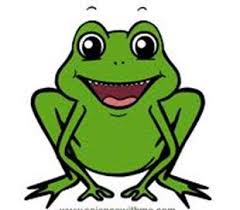 Vaša naloga je (načeloma ste to že pripravili, pa vseeno), da izberete eno izmed treh možnosti:Ohraniš melodijo, spremeniš besedilo.Ohraniš besedilo, spremeniš melodijo.Ohraniš besedilo in melodijo, dodaš spremljavo z lastnimi in improviziranimi inštrumenti (palčke, ropotulje, ploski, tleski...).Bodite izvirni, natančni, izvedba naj bo doživeta. Do naslednjega ponedeljka (11. 5.) »nastop« dobro zvadite, takrat pa mi svojo izvedbo posnamite in pošljite. Po že znanih kriterijih boste pridobili oceno.Kriteriji:Melodija je ustrezna.Besedilo je ustrezno.Ustvarjalnost.Izvirnost.Uspešno delo! Lp, UM#zmoreš #znaš #paKajZnašObvladaš #verjamemVate!